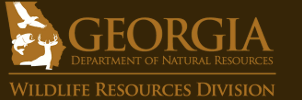 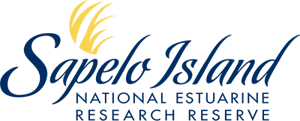 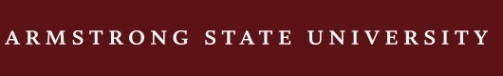     Teachers on the EstuaryGeorgia Sea Turtle Conservation Teacher WorkshopThe beaches and estuaries of the southeastern coast provide critical habitat for five of the seven species of sea turtles.  Though these magnificent creatures have travelled the planet for millions of years, not only witnessing, but adapting to climate change time after time, many of today’s populations are in decline due to current threats and challenges.  All are listed as threatened or endangered, including Georgia’s primary nesting turtle the Loggerhead.Join the Sapelo NERR along with biologists and scientists from Georgia DNR, and Armstrong Atlantic State University to learn about the role of sea turtles in the vast estuarine and ocean habitats.  Lectures and activities will address the Estuary Principals and Concepts and include life history, anatomy and morphology, threats and rehabilitation, and current projects relevant to marine turtle and estuarine research; followed by nightly walks to look for nesting mother turtles along Sapelo’s Nannygoat beach. On-Island Accommodations:  UGAMI (University of Georgia Marine Institute) dorms, 2 beds per room, central A/C, community kitchen, extra fridge space for snacks, beverages, etc. All meals are included.  Physical Activity: nightly beach patrols for nesting turtles, transportation: open, flatbed truck with board seatsThe Georgia Sea Turtle Conservation Teacher Workshop is held each June for 2-3 days and is open to current formal and non-formal educators of all grade levels.  2 PLU’s are available and participants receive curriculum and resource materials.For questions please contact:  Georgia Graves, georgiabeachwalk@gmail.com  Teachers on the EstuarySea Turtle Conservation Teacher Workshop Sample Agenda: Varies year to year based on tides and instructor availability Day 1 8:30 Ferry departs for Sapelo 10:30 Welcome, Island Orientation, and Mark Dodd, GADNR Sea Turtle Biologist:  Management Conservation of Sea Turtles on the Georgia Coast, lectureNoon LunchTo the beach~~ for a closer look at the nesting beach, nest site monitoring, and our estuary’s role in maintaining healthy dune systemsThe “Ins and Outs” of a Sea Turtle~~ Loggerhead Necropsy with Adam Mackinnon, Education Coordinator, Sapelo NERRDinner 9:00 Night patrol with AdamDay 2Breakfast: Breakfast is self-serve and includes coffee, tea, juice, cereal, bagels, fresh fruit Sunrise-ish: Encounters with a Turtle Tech!  Early risers may observe our turtle tech at work on newly laid nest8:00 Dr. Brian Shamblin, University of Georgia: Genetics Analysis-Mothers, Daughters, and Granddaughters Nesting along the SE Coast!9:30-11:30 Lecture, Dr. Kathryn Craven, AASU: Georgia’s 5 species, Sea Turtle Anatomy and Special Senses, Research on Embryonic development12:00 Lunch1:00-2:15 Anatomy lab utilizing preserved unhatched eggs and hatchlings from the previous nesting season to observe anatomy and identify various stages of arrested development  3:30 – 6pm  Epibiont Lab- A Closer Look  At the Thriving Ecosystem on the back of a Loggerhead.  Utilizing an estuarine dock lab to explore sessile organisms typically found on a nesting female’s carapace followed by a low tide seine for loggerhead feeding resources Free Time 7:00 Dinner 8:30 Sea Turtles and Estuaries:  An Introduction to the 6 Estuarine Principles & Concepts9:15 Night patrol, Nannygoat beachDay 3Breakfast see aboveSunrise-ish: Encounters with a Turtle Tech!  Early risers may observe our turtle tech at work on newly laid nest9-10:30Sea Turtles in the Classroom:  Estuaries 101 overview and Introduction to System Wide Monitoring Program Wrap up and Evaluations  Pack and clean-up11:30 depart for Noon ferry off island